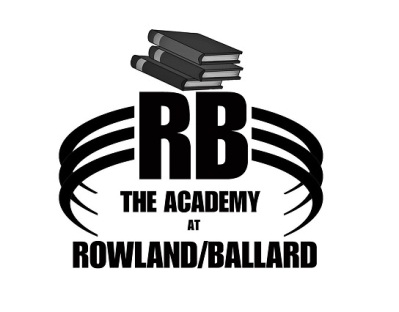 2017-2018 Academic CalendarJune:             First Day of Summer Session June 5thJuly:               July 3rd & 4th Independence Day HolidayAugust:         August 25th Teacher Work Day                        August 28th School BeginsSeptember:  September 7th Labor DayOctober:       No HolidaysNovember:   November 22nd-24th Thanksgiving HolidaysDecember:   December 18th-January 2nd Christmas HolidaysJanuary:        No HolidaysFebruary:      No HolidaysMarch:           March 12th-16th Spring Break                        March 30th Good FridayApril:              No HolidaysMay:               May 28th Memorial DayJune:               Last Day of School TBD ( May 31st, June 5th, or June 7th )